      Eierlegende Zahnkarpfen aus der Türkei: 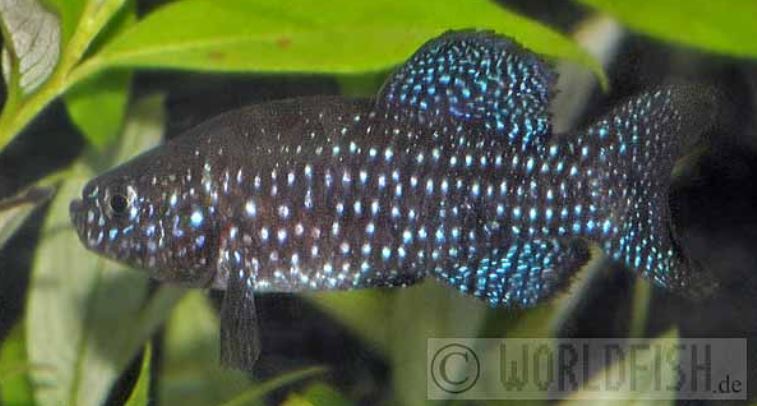 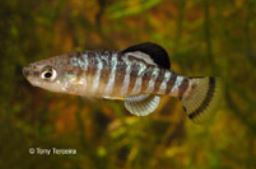 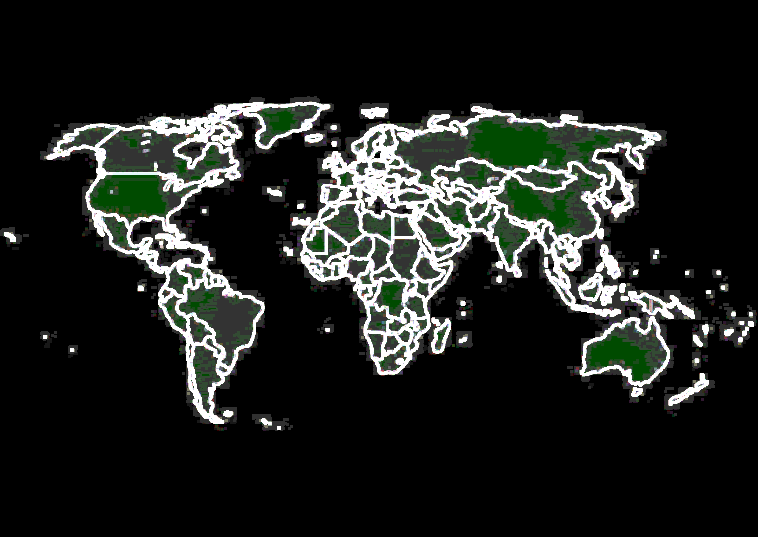 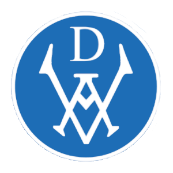 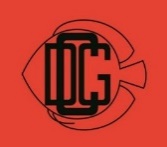 